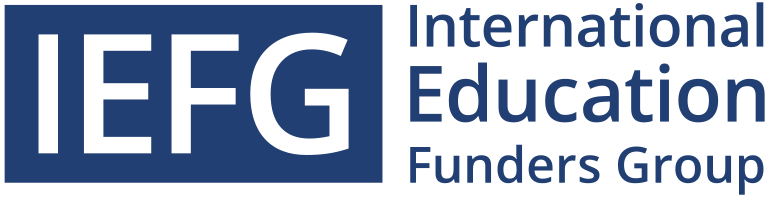 Membership Application(This profile is kept confidential – restricted to IEFG Steering Committee and Secretariat)Organisation* 		_______________________Website		_______________________Main contact*		_______________________Title*			_______________________Email address*	_______________________Telephone Number	_______________________ I understand that the IEFG is not a grantmaking institution – it is a learning and collaborating network. Membership is for foundations who are grantmakers who give grants to other organisations - not grantseekers or NGOs. 1. About your work in educationa) Foundational overview and strategies in funding education (What would you like the IEFG Steering Committee to know about your foundation’s focus?):b) Key words (three to five) that describe your approach to education funding (e.g. grassroots, impact investing, rights-based approach, research, award-giver, etc.): c) Notable education projects (that capture the flavor of your work):d) Where do you mainly work? What are your regions / countries of focus? e) What levels or subsectors of education do you mostly work in (e.g. ECD, primary, secondary, entrepreneurial, youth, teacher training, etc.)?2. About your foundation (type and style)a) Donor type (Please cross out or delete as needed): Small   / Medium   / Large FoundationPercent of your foundation’s portfolio focused on basic education: ____%Type of foundation: Family Foundation Corporate Foundation CSR Donor-advised fund Charity Intermediary grantmaker (e.g. you re-grant to grassroots orgs) Other:  _________________________________b) What is the size of your:smallest typical grant (rough estimate)? 	_____________________________largest typical grant (rough estimate)? 	_____________________________medium typical grant (rough estimate)? 	_____________________________c) Can you give some background on your organization? How did you emerge; where does your funding originate; is there anything unique about your organization? c) Do you engage in non-grantmaking activities, and if yes what kind (e.g. capacity building, research, convening, implementing, etc.)?d) How do you monitor and evaluate your work?3. Understanding your networking style and interest in the IEFGa) Why are you interested in the IEFG?b) What can you contribute to the IEFG?c) If you collaborate with other donors, please describe a typical type of collaboration.4. IEFG Communications and Contact Permissions (GDPR)The International Education Funders Group will use the information you provide on this form to be in touch with you and to provide updates. To apply with EU data protection standards, we ask you to agree to the following (please tick): Being added to the bi-weekly IEFG Update/Newsletter. Being invited to the IEFG Online Portal hosted by ARIADNE. Having your organisation’s information added to the IEFG internal database (which only the Secretariat accesses), and the IEFG Geographic and Thematic Snapshot of all members (which is periodically shared as a pdf with members only).Logo								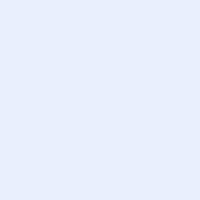 How did you hear about the IEFG?